Pépinière académique de mathématiquesAnnée 2021-2022                                                      Stage « filé »Classe de première                                              Fiche numéro 1Parution mercredi 6 octobre       Retour attendu pour le vendredi 22 octobreExercice 1 Palindromes multiples de 55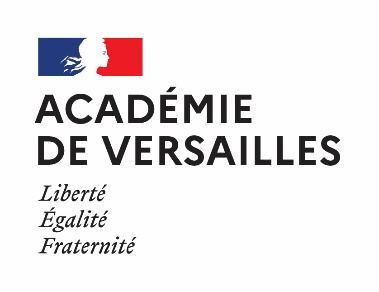 On dit qu’un nombre entier  est un multiple d’un entier  s’il existe un entier tel que On peut dire aussi que l’entier divise , mais attention à ne pas écrire de quotient, on sortirait de l’arithmétique.On s’intéresse aux nombres entiers  qui s’écrivent avec 6 chiffres dans le système décimal, et qui sont des palindromes, terme signifiant que leur écriture est symétrique, comme  ou . Parmi ces nombres, combien y en a-t-il qui sont multiples de 55 ?Commençons par observer qu’un tel nombre ne peut avoir  pour chiffre des unités, car alors il l’aurait aussi comme chiffre des centaines de mille, ce qui n’est pas possible vu l’interdiction d’écrire des  inutiles. Multiple de , un tel nombre est donc multiple de 5, et comme son chiffre des unités n’est pas , c’est Il existe donc des nombres entiers compris entre  et , appelons-les et , tels que .Le reste de la division euclidienne de  par  est , le reste de la division euclidienne de  par  est , le reste de la division euclidienne de  par est , etc. On peut écrire :Il existe donc un entier  tels que . Les solutions du problème sont donc à trouver parmi les cent nombres , écriture dans laquelle les chiffres et  peuvent prendre toutes les valeurs de à  Réciproquement, ces nombres conviennent, puisque  et  et sont des multiples de et de 5.Exercice 2 Exercice pas commodeCet exercice propose quelques utilisations du Principe des tiroirs (ou Principe de Dirichlet, d’après Johann Peter Gustav Lejeune Dirichlet, mathématicien allemand, on trouve aussi l’expression anglaise pigeonhole principle).Lorsqu’on range  objets dans un meuble ayant moins de  tiroirs, l’un des tiroirs contient au moins deux objets.Ce principe est un outil puissant dans des raisonnements en mathématiques.Justifier les affirmations suivantes :Sachant qu’un individu n’a jamais plus de 350 000 cheveux sur la tête, au moins deux personnes habitant Paris ont le même nombre de cheveux.Soit ,  et  trois nombres entiers. Montrer que le produit  est un nombre pair.Si on considère 12 nombres entiers distincts compris entre 1 et 99, on peut en trouver deux tels que leur différence (positive) soit un nombre jumeau (un nombre à deux chiffres identiques).Soit  un entier supérieur ou égal à 1, alors dans tout sous-ensemble  de  contenant  éléments, il existe deux entiers distincts  et  tels que  divise . (on pourra remarquer que tout élément de  peut s’écrire de manière unique    où  est un entier positif ou nul et  un entier impair).Principe des tiroirs associés au nombres de cheveux et classement des parisiens en nombre bien plus grand que 350 000.Principe des tiroirs : pour un entier, il n’y a que deux possibilités : pair ou impair. Donc si on prend trois entiers deux au moins ont la même parité et leur différence est paire. Le produit  est donc pair.Principe des tiroirs : parmi ces 12 nombres distincts, il en existe toujours deux qui ont le même reste dans la division euclidienne par 11. Leur différence est alors un multiple de 11 et comprise entre 1 et 99. C’est donc un nombre jumeau.Principe des tiroirs : chaque élément de  peut s’écrire  où  est un entier positif ou nul et  un entier impair (vrai pour tout entier naturel) tel que , ce qui ne donne que  possibilités pour . Or l’ensemble  a  éléments. Deux d’entre eux,  et , sont donc associés au même entier . Il existe donc deux entiers  et  distincts (par exemple ) tels que   et   et, comme ,  divise .Exercice 3 À la recherche de contre-exemplesEn mathématiques, on énonce des définitions et on établit des théorèmes. Tout théorème énonce une vérité qui vaut pour tous les types d’objets concernés. Une affirmation mathématique qui a l’allure d’un théorème n’en est pas un si un des objets dont elle traite apporte la contradiction. On dit qu’on a affaire à un contre-exemple.1. Est-il vrai que tout quadrilatère du plan ayant trois côtés de même longueur est un losange ?2. Pierre de Fermat, mathématicien français, pensait que, pour tout entier , le nombre  est un nombre premier. La suite commence bien : , mais… 3. À la lumière de ce qu’on a vu au collège, on pourrait penser que les hauteurs d’un tétraèdre sont concourantes. En considérant un tétraèdre dont les quatre sommets sont des sommets d’un cube, montrer que c’est faux. 1. Le quadrilatère ADEB a pour sommets les point A et B, sommets du triangle équilatéral ABC et D et E, milieux des côtés [CA] et [CB]. 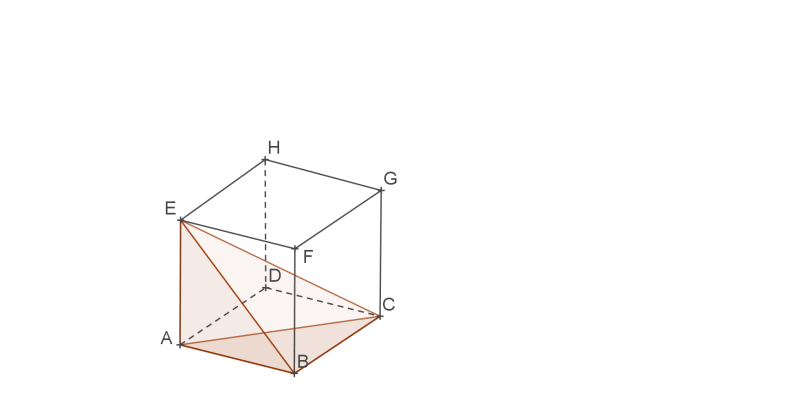 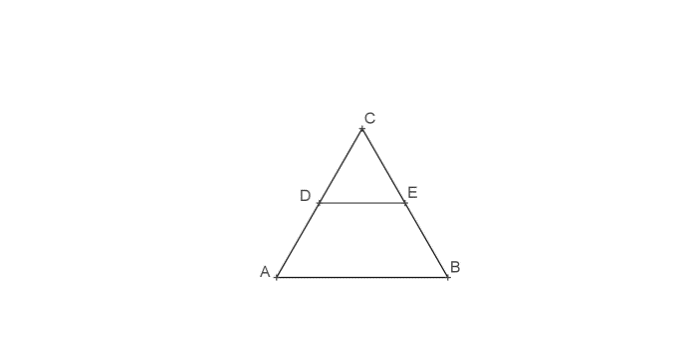 On a donc AD = DE = EB, mais le quatrième côté, [AB], n’a pas la même longueur.2. Leonhard Euler, mathématicien suisse, a montré que  est un multiple de . Le calcul est à la portée d’une calculatrice.3. Les supports des arêtes [AE] et [CB] du tétraèdre ABCE ne sont pas coplanaires.Exercice 4. Relations métriques dans un triangle rectangleDans un problème faisant intervenir des relations métriques dans un triangle rectangle, on pense évidemment au théorème de Pythagore mais on peut aussi faire appel :aux triangles semblables ou aux triangles isométriques ;à des calculs d’airesà une transformation conservant les distances (symétrie, translation, rotation)Soit ABC un triangle rectangle en A. On note H le pied de la hauteur issue de A et O le milieu du segment [BC].Montrer que : et  ....Les triangles ABH et CBH sont rectangles en H donc . Ils ont donc deux angles de même mesure.On en déduit que  soit .(3) On calcule de deux manières l’aire  du triangle ABC : .(4)  On considère le symétrique D de A par rapport à O. O est alors le milieu commun à [AD] et [BC]. Le quadrilatère ABDC qui a de plus un angle droit est donc un rectangle. Ses diagonales ont donc même longueur, d’où Exercice 5. Inégalités, encadrements et valeur approchéeTrois principes de base : Pour comparer deux nombres on peut étudier le signe de leur différence. Pour comparer deux nombres positifs, on peut comparer leurs carrés. Pour étudier le signe d’une expression, on peut l’écrire sous forme de produit ou de quotient.Une définition :Soit  et  deux nombres réels et soit  un réel strictement positif. On dit que  est une valeur approchée de  à la précision  (ou « à  près) lorsque .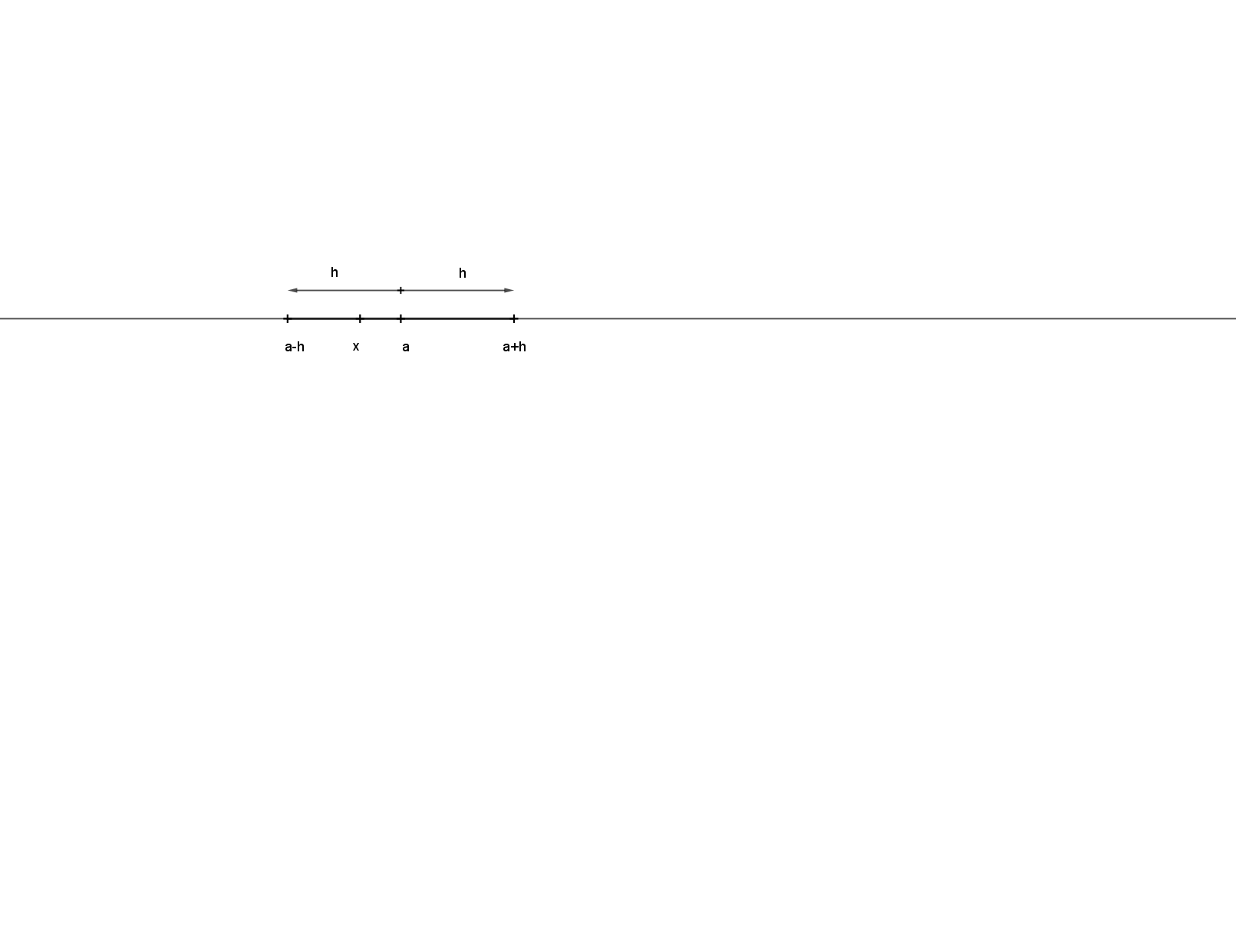 Cela signifie que la distance entre les réels  et  est inférieure ou égale à .Montrer que pour tout réel  strictement positif, .En déduire, sans utiliser de calculatrice, une valeur approchée de  à  près.Comparer de même sur  les fonctions ,  et En déduire, sans outil numérique, les 15 premières décimales de .On pose  et  Les nombres  et  sont des nombres positifs donc les comparer revient à comparer leurs carrés (principe (2)) et, pour cela (principe (1)), à étudier le signe de la différence Or . On en déduit que  et donc, en s’appuyant successivement sur les deux principes de base, que .On pose . Les nombres  et  sont des nombres positifs donc les comparer revient à comparer leurs carrés et, pour cela, à étudier le signe de la différence Or On s’appuie alors sur le principe (3) en mettant l’expression  en facteur :.Comme ,  et donc  d’où  d’où l’on déduit comme précédemment que .On a donc bien, pour tout réel  strictement positif, .Pour , l’encadrement précédent s’écrit : .On en déduit que  est une valeur approchée à  près de . C’est même une valeur approchée à  près par excès.On pose cette fois-ci  , , On applique le principe (1) :  puis le principe (3) :  et on en déuit que pour tout , donc .Soit . On en déduit que pour tout , donc .Conclusion : pour tout , .Pour , l’encadrement précédent s’écrit  c’est-à-dire. Les 15 premières décimales de  sont .Exercice 7. Comparaison de moyennesÉtude algébriqueSoit  et  deux nombres réels strictement positifs, on appelle respectivement moyenne arithmétique, moyenne géométrique et moyenne harmonique les trois réels suivant :,    et .Montrer que pour tous réels strictement positifs  et , .Étude géométriqueÉtude algébriqueOn s’appuie sur le principe (1) puis sur le principe (3) : ce qui justifie l’inégalité .En appliquant l’inégalité précédemment démontrée aux nombres  et , on obtient  c’est-à-dire   soit . Comme tous les nombres intervenant ici sont positifs, on obtient en prenant les inverses de part et d’autre de la dernière inégalité : .Étude géométriqueOn pose  et  On peut affirmer que .On remarque que ,  (voir l’égalité (2) de l’exercice sur les relations métriques dans un triangle rectangle) et  (en se plaçant dans le triangle CHO pour appliquer l’égalité (1) de l’exercice sur les relations métriques dans un triangle rectangle). Cette dernière égalité s’écrit aussi c’est-à-dire . L’encadrement  donne donc .Exercice 8. Fonctions polynômes et équationsEn cours, pour étudier la résolution d’une équation du second degré, on a « forcé » la factorisation de l’expression  :  en ajoutant et en retranchant les mêmes termes pour faire apparaitre une identité remarquable ou des expressions déjà connues. On peut reprendre le principe dans d’autres situations.On sait que pour tout réel , .On veut généraliser cette égalité, c’est-à-dire montrer que pour tout réel  et pour tout entier naturel ,  et que pour tous réels  et  et pour tout entier naturel , .En remarquant que , montrer que pour tout réel , 1)( .Factoriser de même  puis .En remarquant que , montrer que pour tous réels  et  (et pour tout entier naturel , .3. Le nombre positif  est tel que .Calculer  ,  ,   et .Pour tout réel , Soit .De même, pour tout réel ,.Et, pour tout entier naturel , Soit C’est-à-dire Comme , on peut écrire  car .D’après la question 2, on a doncSoit Soit .3. Dans chacun des cas, on va ajouter et retrancher des termes pour faire apparaitre les expressions précédemment calculées.....On pourrait ainsi de proche en proche calculer  pour tout entier naturel non nul . (1) Les triangles ABH et ABC sont semblables puisqu’ils ont deux angles de même mesure (ils sont rectangles et ont l’angle en B en commun). Donc  ce qui s’écrit aussi .On procède de même pour l’autre égalité en considérant les triangles ACH et ABC. (2)  Les triangles ABH et ACH sont semblables. En effet le triangle ABC est rectangle en A donc  .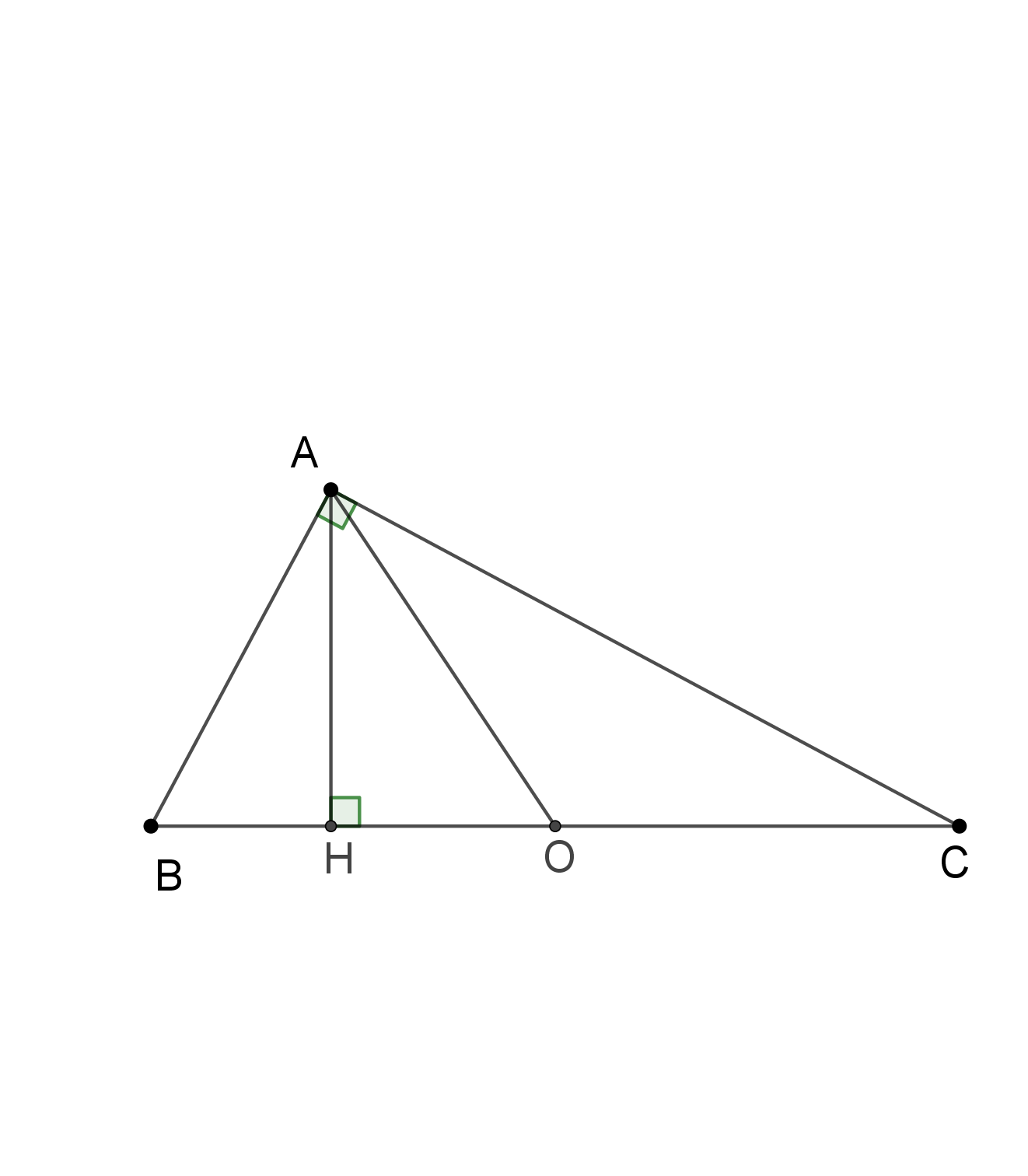 Dans la figure ci-contre, si on note  et, montrer que :, C et .(on pourra utiliser les résultats obtenus dans l’exercice sur les relations métriques dans un triangle rectangle).Retrouver, grâce à la figure ci-contre, l’encadrement précédemment démontré algébriquement.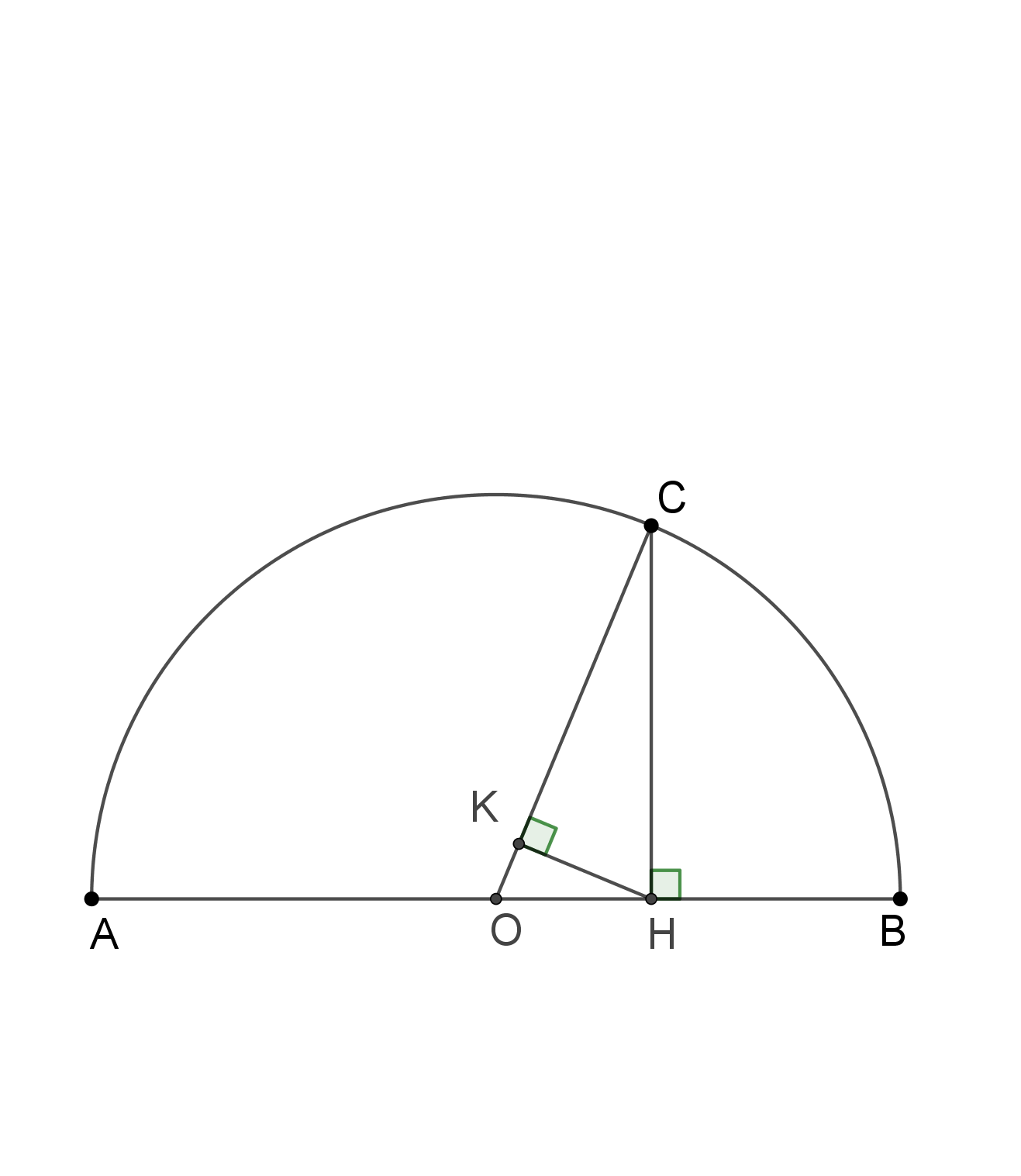 